от «_13_» ____04____ 2021 г.		                                                                                    № _438_О внесении изменений в муниципальную  программу МО «Город Мирный» «Энергосбережение и повышениеэнергетической эффективности в системах коммунальной инфраструктурына 2018-2022 годы», утвержденную Постановлением городской Администрации от 28.12.2017 № 2063 В соответствии с решением городского Совета от 04.03.2021 № IV-38-5 «О внесении изменений и дополнений в решение городского Совета от 24.12.2020 № IV-37-5 «О бюджете муниципального образования «Город Мирный» на 2021 год и на плановый период 2022 и 2023 годов», городская Администрация постановляет:Внести в муниципальную программу МО «Город Мирный» «Энергосбережение и повышение энергетической эффективности в системах коммунальной инфраструктуры на 2018-2022 годы» (далее – Программа), утвержденную Постановлением городской Администрации от 28.12.2017 № 2063, следующие изменения: В паспорте Программы строку «Объем и источники финансирования программы» изложить в следующей редакции:В разделе «Ресурсное обеспечение программы» таблицу изложить в следующей редакции:«Систему программных мероприятий муниципальной программы МО «Город Мирный» «Энергосбережение и повышение энергетической эффективности в системах коммунальной инфраструктуры на 2018-2022 годы» изложить в редакции согласно приложению к настоящему Постановлению. Опубликовать настоящее Постановление в порядке, предусмотренном Уставом МО «Город Мирный».Контроль исполнения настоящего Постановления возложить на 1-го Заместителя Главы Администрации по ЖКХ, имущественным и земельным отношениям С.Ю. Медведь.Глава города 			 	                                                                              К.Н. АнтоновАДМИНИСТРАЦИЯМУНИЦИПАЛЬНОГО ОБРАЗОВАНИЯ«Город Мирный»МИРНИНСКОГО РАЙОНАПОСТАНОВЛЕНИЕ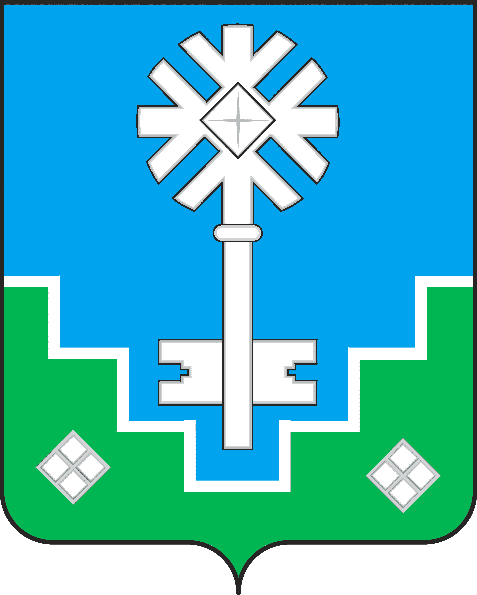 МИИРИНЭЙ ОРОЙУОНУН«Мииринэйкуорат»МУНИЦИПАЛЬНАЙ ТЭРИЛЛИИДЬАhАЛТАТАУУРААХОбъем и источники финансирования программыОбщий объем расходов на реализацию программы составляет:Всего: 8 820 885,00 руб.Государственный бюджет  РС (Я) – 0,00 руб.Бюджет МО «Мирнинский район» - 3 841 675,00 руб.Бюджет МО «Город Мирный» - 4 979 210,00 руб.Иные источники – 0,00 руб.ВсегоГосударственный бюджет РС(Я)Бюджет МО «Мирнинский район»Бюджет МО «Город Мирный»Иные источники2018-2022 годы8 820 885,000,003 841 675,004 979 210,000,0020187 098 978,000,003 841 675,003 257 303,000,0020190,000,000,000,000,002020870 377,000,000,00870 377,000,002021434 480,000,000,00434 480,000,002022417 050,000,000,00417 050,000,00Приложение
к Постановлению городской Администрации
от «_13_» __04__ 2021г.  № __438__Приложение
к Постановлению городской Администрации
от «_13_» __04__ 2021г.  № __438__Приложение
к Постановлению городской Администрации
от «_13_» __04__ 2021г.  № __438__Система программных мероприятий муниципальной  программыСистема программных мероприятий муниципальной  программыСистема программных мероприятий муниципальной  программыСистема программных мероприятий муниципальной  программыСистема программных мероприятий муниципальной  программыСистема программных мероприятий муниципальной  программыСистема программных мероприятий муниципальной  программыСистема программных мероприятий муниципальной  программы"Энергосбережение и повышение энергетической эффективности в системах коммунальной инфраструктуры" на 2018-2022 гг. "Энергосбережение и повышение энергетической эффективности в системах коммунальной инфраструктуры" на 2018-2022 гг. "Энергосбережение и повышение энергетической эффективности в системах коммунальной инфраструктуры" на 2018-2022 гг. "Энергосбережение и повышение энергетической эффективности в системах коммунальной инфраструктуры" на 2018-2022 гг. "Энергосбережение и повышение энергетической эффективности в системах коммунальной инфраструктуры" на 2018-2022 гг. "Энергосбережение и повышение энергетической эффективности в системах коммунальной инфраструктуры" на 2018-2022 гг. "Энергосбережение и повышение энергетической эффективности в системах коммунальной инфраструктуры" на 2018-2022 гг. "Энергосбережение и повышение энергетической эффективности в системах коммунальной инфраструктуры" на 2018-2022 гг. ПЕРЕЧЕНЬ ПРОГРАММНЫХ МЕРОПРИЯТИЙПЕРЕЧЕНЬ ПРОГРАММНЫХ МЕРОПРИЯТИЙПЕРЕЧЕНЬ ПРОГРАММНЫХ МЕРОПРИЯТИЙПЕРЕЧЕНЬ ПРОГРАММНЫХ МЕРОПРИЯТИЙПЕРЕЧЕНЬ ПРОГРАММНЫХ МЕРОПРИЯТИЙПЕРЕЧЕНЬ ПРОГРАММНЫХ МЕРОПРИЯТИЙПЕРЕЧЕНЬ ПРОГРАММНЫХ МЕРОПРИЯТИЙПЕРЕЧЕНЬ ПРОГРАММНЫХ МЕРОПРИЯТИЙруб.Номер проектаНаименование проекта (раздел, объект, мероприятие)Всего финансовых средствГосударственный бюджет Республики Саха (Якутия)Бюджет МО "Мирнинский район"Бюджет МО "Город мирный"Иные источникиИсполнители12345678Мероприятия по энергосбережению и повышению энергетической эффективности на объектах муниципальной собственности8 820 885,000,003 841 675,004 979 210,000,0020187 098 978,000,003 841 675,003 257 303,000,0020190,000,000,000,000,002020870 377,000,000,00870 377,000,002021434 480,000,000,00434 480,000,002022417 050,000,000,00417 050,000,001.Энергосбережение и повышение энергетической эффективности в системе ТВСиК и электроэнергетики1 265 023,000,000,001 265 023,000,00МКУ "УЖКХ" МО "Город Мирный"2018313 493,00313 493,0020190,000,002020100 000,00100 000,002021434 480,00434 480,002022417 050,00417 050,001.1.Установка энергосберегающих светильников  уличного освещения0,000,000,000,000,00МКУ "УЖКХ" МО "Город Мирный"20180,000,0020190,000,0020200,000,0020210,000,0020220,000,001.2.Ремонт энергосберегающих светильников696 031,800,000,00696 031,800,00МКУ "УЖКХ" МО "Город Мирный"2018144 483,00144 483,0020190,000,0020200,000,002021234 498,80234 498,802022317 050,00317 050,001.3.Модернизация, реконструкция декоративного уличного освещения  скверов и площадей0,000,000,000,000,00МКУ "УЖКХ" МО "Город Мирный"20180,000,0020190,000,0020200,000,0020210,000,0020220,000,001.4.Замена кабеля уличного освещения92 847,900,000,0092 847,900,00МКУ "УЖКХ" МО "Город Мирный"20180,000,00МКУ "УЖКХ" МО "Город Мирный"20190,000,00МКУ "УЖКХ" МО "Город Мирный"20200,000,00МКУ "УЖКХ" МО "Город Мирный"202192 847,9092 847,90МКУ "УЖКХ" МО "Город Мирный"20220,000,00МКУ "УЖКХ" МО "Город Мирный"1.5.Приобретение и установка индивидуальных приборов учёта в квартирах, находящихся в муниципальной собственности476 143,300,000,00476 143,300,00МКУ "УЖКХ" МО "Город Мирный"2018169 010,00169 010,0020190,000,002020100 000,00100 000,002021107 133,30107 133,302022100 000,00100 000,002.Обеспечение энергетической эффективности муниципальных зданий, строений, сооружений6 785 485,000,003 841 675,002 943 810,000,00МКУ "УЖКХ" МО "Город Мирный"20186 785 485,003 841 675,002 943 810,0020190,000,0020200,000,0020210,000,0020220,000,002.1.Общестроительные работы муниципального имущества1 349 888,000,000,001 349 888,000,00МКУ "УЖКХ" МО "Город Мирный"20181 349 888,001 349 888,0020190,000,0020200,000,0020210,000,0020220,000,002.2.Изоляция ограждающих конструкций зданий (утепление и герметизация межпанельных, межблочных и температурно-деформационных швов), ремонт балконных плит покрытия (козырьков), герметизация примыканий МКД5 435 597,000,003 841 675,001 593 922,000,00МКУ "УЖКХ" МО "Город Мирный"20185 435 597,003 841 675,001 593 922,0020190,000,0020200,000,0020210,000,0020220,000,003.Устройство сетей электроснабжения МКД770 377,000,000,00770 377,000,00МКУ "УЖКХ" МО "Город Мирный"20180,000,0020190,000,002020770 377,00770 377,0020210,000,0020220,000,004.Выполнение ПИР0,000,000,000,000,00МКУ "УЖКХ" МО "Город Мирный"20180,000,0020190,000,0020200,000,0020210,000,0020220,000,00исп. Салихова А.С.